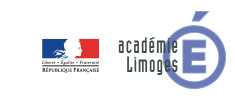 A quel endroit faut-il positionner notre panneau photovoltaïque pour obtenir le maximum de production d’énergie électrique ? Hypothèse : Travail : Un panneau photovoltaïque convertit l'énergie du soleil en énergie électrique. Pour mesurer la production d’énergie de notre panneau photovoltaïque, il suffit d'afficher la tension électrique produite par ce panneau. En vous aidant de la fiche ressource, réalisez le programme à l’aide du logiciel mBlock permettant de faire afficher la tension générée par notre panneau photovoltaïque.Réalisez le câblage en utilisant le matériel fourni par votre professeur.Téléversez le programme puis testez le.En vous déplaçant dans l’établissement pour trouver l’endroit le plus judicieux. Le panneau sera obligatoirement disposé de façon horizontale étant donné qu’il est intégré au banc. Notez les mesures correspondantes dans le tableau de relevés.Bilan : 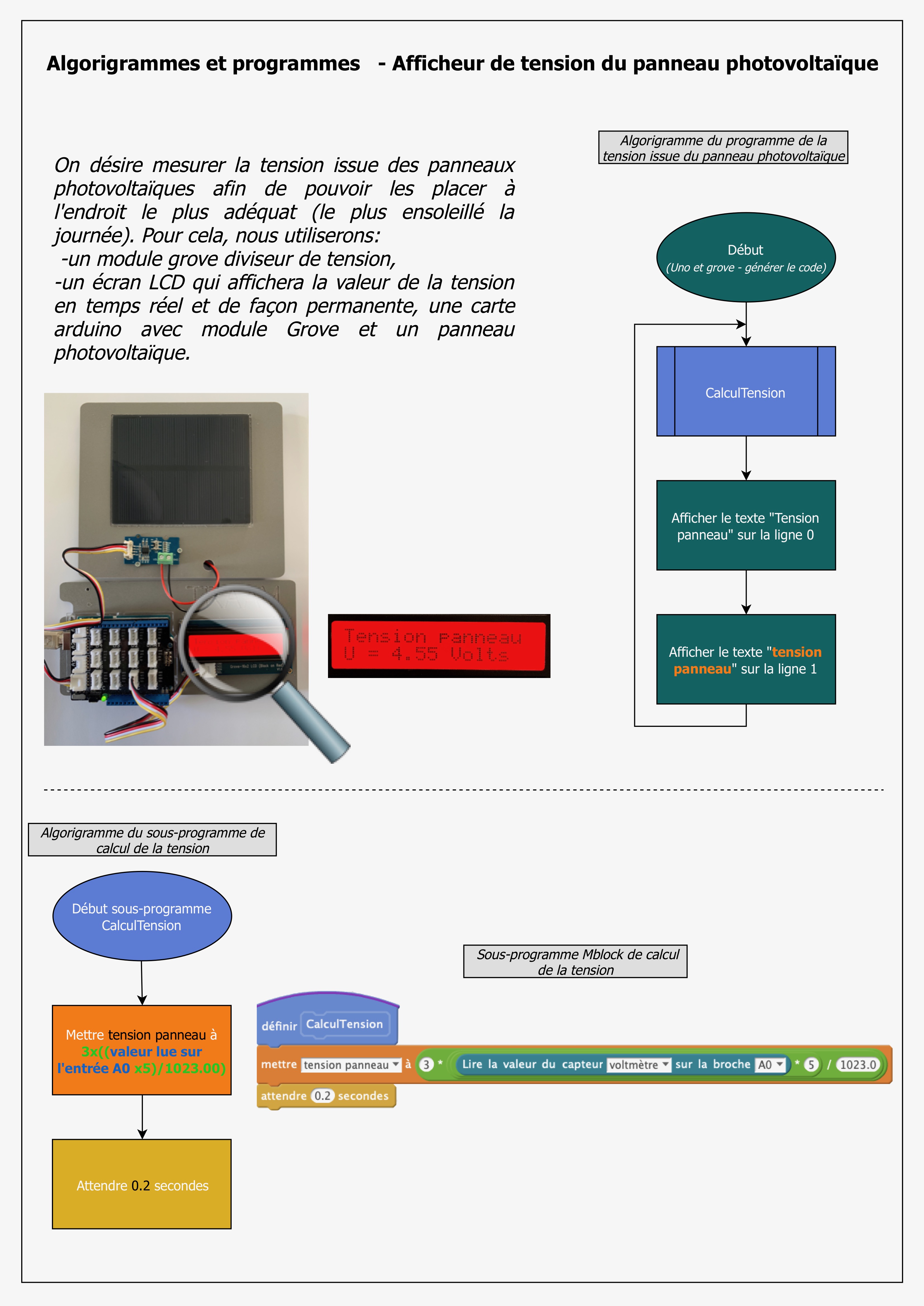 Séquence S12ProjetBanc de rechargeACTIVITE 3Cycle 44èmeSéquence S12ProjetBanc de rechargeProduire, distribuer et convertir une énergieCycle 44èmeCompétences développées en activitésCompétences développées en activitésConnaissances associéesCT 1.2Mesurer des grandeurs de manière directe ou indirecte Principe de fonctionnement d’un capteur, d’un codeur, d’un détecteur. Nature du signal analogique ou numérique. Nature d’une information : logique ou numérique CT 4.2Appliquer les principes élémentaires de l’algorithmique et du codage à la résolution d’un problème simple Notion d’algorithme et de programme. Notion de variable informatique, boucle Lieux précisHeureTension électriqueSéquence S12ProjetBanc de rechargeFICHE RESSOURCECycle 44èmeSéquence S12ProjetBanc de rechargeProduire, distribuer et convertir une énergieCycle 44ème